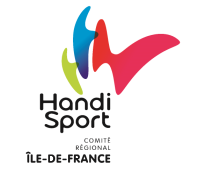 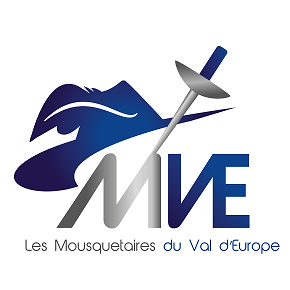 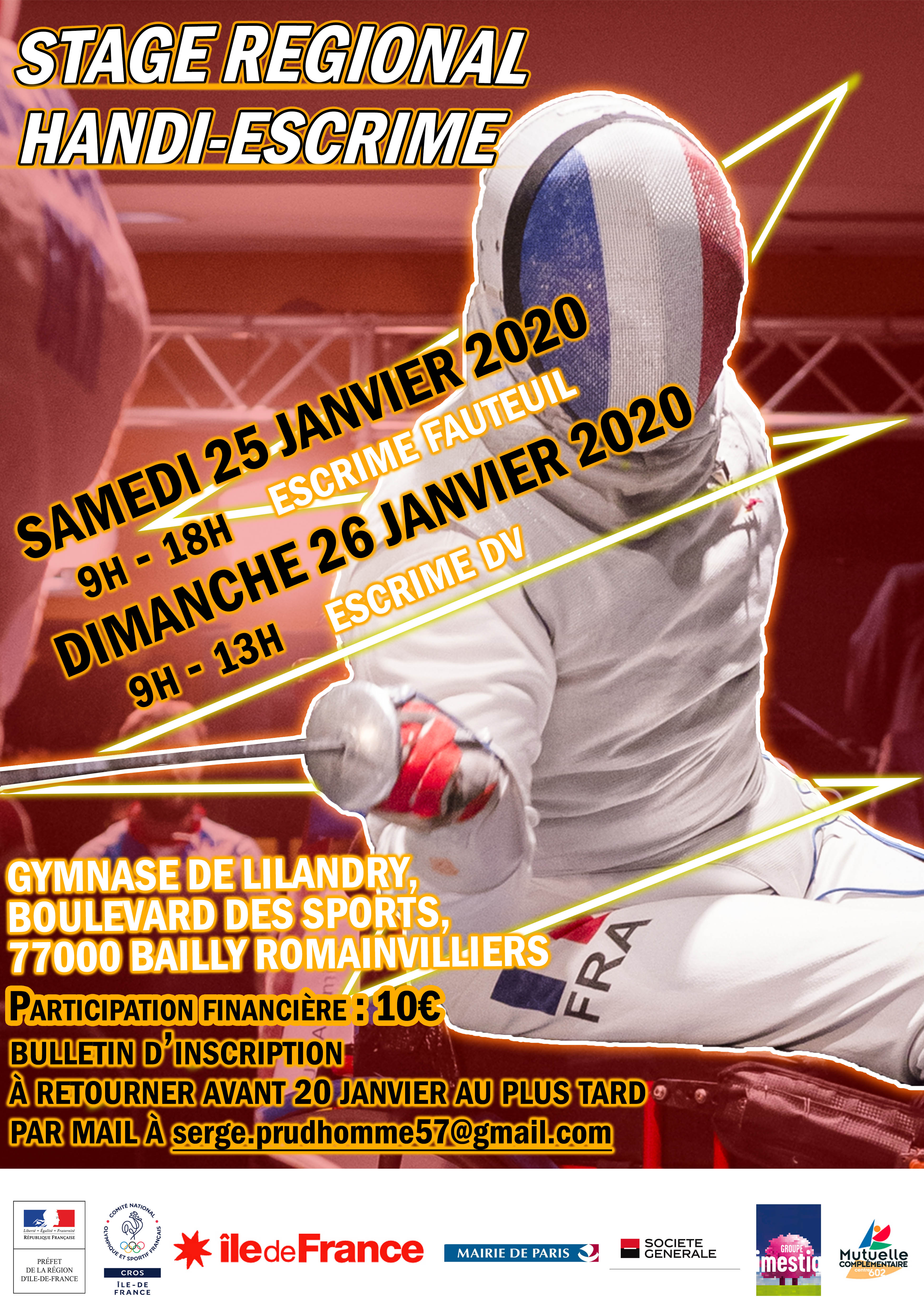 STAGE REGIONAL HANDI-ESCRIMELE 25 JANVIER 2020 DE 9H à 18H Les Mousquetaires du Val d'Europe accueillent pour la 4ème année un stage d’escrime qui aura lieu dans sa salle, à Bailly Romainvilliers, complexe de Lilandry.Le niveau d’escrime n’est pas essentiel, l’objectif réside dans le partage pendant cette journée et de travailler avec d'autres tireurs et maîtres d'armes des clubs franciliens.Le stage est ouvert aux tireurs handis et valides de la catégorie M17 et plus.Le nombre de places est limité à 20 escrimeurs.LIEU : Gymnase de Lilandry,Boulevard des sports77700 Bailly RomainvilliersDATE ET HORAIRES : Accueil des tireurs le samedi 25 janvier à 9h00 et fin le samedi à 18h.DEPLACEMENT : A l’initiative et à la charge de chaque stagiaire jusqu'à la salle. ENCADREMENT : Le responsable du stage sera le Maître Serge PRUD’HOMME.PROGRAMME : Assauts et perfectionnement de l'escrime (leçons individuelles ou collectives suivant le nombre)9h accueil9h30 début de la session du matin12h30 repas14h début de session de l'après midi17h30 rangement et bilan18h fin du stageMATERIELS SPECIFIQUES : Matériel d’escrime complet à 1 ou à 2 armes (épée, fleuret, sabre électrique), fauteuils, tenue de sport pour les échauffements.REPAS : Une pause repas de type buffet froid est prévue entre midi (inclue dans le stage)PARTICIPATION FINANCIERE : 10€INSCRIPTION : Le bulletin d’inscription est à retourner dans les meilleurs délais (20 janvier au plus tard afin de prévoir les handifixs® nécessaires) et à renvoyer par mail à : Serge.prudhomme57@gmail.comLes 20 premières réponses seront retenues.CONTACTS : Maître Serge Prud'homme – Serge.prudhomme57@gmail.com ou au 06 03 84 44 49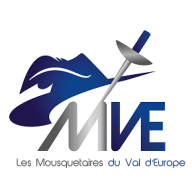 STAGE REGIONAL D’ESCRIME25 Janvier 2020BULLETIN D’INSCRIPTIONNOM : 	Prénom :Date de naissance :Club :Handi   Valide Arme pratiquée :                             Epée	 Fleuret			 Sabre	N° de la licence FFH/FFE :N° de téléphone :Email :Je souhaite m’inscrire au stage régional d’escrime du MVE du 25 janvier 2019 qui se déroulera à Bailly Romainvilliers. Cette inscription vaut autorisation pour les soins d'urgence ainsi que pour les photos/vidéos qui seraient prises dans le cadre de l'évènement			Fait à......................................................... le										SignatureAutorisation du représentant légal si le tireur est mineurJe soussigné (nom prénom)……………………………………………… autorise mon enfant (nom prénom)……………………………………………………………………………….- A participer au stage;- Autorise les organisateurs du stage à prendre toutes décisions jugées utiles en cas d’urgence pour la santé de mon enfant.- N° de téléphone de la personne à prévenir en cas d'urgence :- Autorise les organisateurs du stage à prendre des photos et les utiliser dans le cadre promotionnel et d'information (site , etc.)Autres renseignements pouvant être utiles pour les cadres (allergies, problèmes divers) :STAGE REGIONAL ESCRIME DEFICIENTS VISUELSLE 26 JANVIER 2020 DE 9H à 13H Les Mousquetaires du Val d'Europe accueillent pour sa 1ère édition  un stage d’escrime DV qui aura lieu dans sa salle, à Bailly Romainvilliers, complexe de Lilandry.Le niveau d’escrime n’est pas essentiel, l’objectif réside dans le partage pendant cette journée et de travailler avec d'autres tireurs et maîtres d'armes des clubs franciliens.Le stage est ouvert aux tireurs DV et valides de la catégorie M17 et plus qui souhaitent travailler en situation.Le nombre de places est limité à 20 escrimeurs.LIEU : Gymnase de Lilandry,Boulevard des sports77700 Bailly RomainvilliersDATE ET HORAIRES : Accueil des tireurs le Dimanche 26  janvier à 9h00 et fin le samedi à 13h où nous terminerons par un repas.DEPLACEMENT : A l’initiative et à la charge de chaque stagiaire jusqu'à la salle. ENCADREMENT : Le responsable du stage sera le Maître Serge PRUD’HOMME, assisté par le Me Eddy PATTERSON.PROGRAMME : Assauts et perfectionnement de l'escrime (leçons individuelles ou collectives suivant le nombre)9h accueil9h30 début de la session du matin13h00 repas14h rangement et bilanMATERIELS SPECIFIQUES : Matériel d’escrime complet à (épée).REPAS : Une pause repas de type buffet froid est prévue à midi  (inclue dans le stage)PARTICIPATION FINANCIERE : 10€INSCRIPTION : Le bulletin d’inscription est à retourner dans les meilleurs délais (20 janvier au plus tard afin de prévoir la logistique nécessaire) et à renvoyer par mail à : Serge.prudhomme57@gmail.comLes 20 premières réponses seront retenues.CONTACTS : Maître Serge Prud'homme – Serge.prudhomme57@gmail.com ou au 06 03 84 44 49STAGE REGIONAL D’ESCRIME DV26 Janvier 2020BULLETIN D’INSCRIPTIONNOM : 	Prénom :Date de naissance :Club :Handi  		 Valide Arme pratiquée :                             Epée	N° de la licence FFH/FFE :N° de téléphone :Email :Je souhaite m’inscrire au stage régional d’escrime du MVE du 25 janvier 2019 qui se déroulera à Bailly Romainvilliers. Cette inscription vaut autorisation pour les soins d'urgence ainsi que pour les photos/vidéos qui seraient prises dans le cadre de l'évènement			Fait à......................................................... le										SignatureAutorisation du représentant légal si le tireur est mineurJe soussigné (nom prénom)……………………………………………… autorise mon enfant (nom prénom)……………………………………………………………………………….- A participer au stage;- Autorise les organisateurs du stage à prendre toutes décisions jugées utiles en cas d’urgence pour la santé de mon enfant.- N° de téléphone de la personne à prévenir en cas d'urgence :- Autorise les organisateurs du stage à prendre des photos et les utiliser dans le cadre promotionnel et d'information (site , etc.)Autres renseignements pouvant être utiles pour les cadres (allergies, problèmes divers) :